Диер Светлана Викторовнаучитель начальных классовМБОУ «СОШ №8»г. КраснокамскПермский крайТема: «Нефть»Цель:  сформировать представление о свойствах нефти, использовании нефти в хозяйстве.Задачи:актуализировать знания учащихся о полезных ископаемых;дать представление о свойствах нефти и использовании людьми;развивать умение работать с текстом, строить графы.развивать логическое мышление, внимание, речь учащихся;воспитывать активность личности, проявлять инициативу.Оборудование: нефть в пробирках, коллекция «Нефть и продукция ее перегонки», лист бумаги, стакан с водой, карта Пермского края.Структура: Организационный момент.Актуализация знаний.Знакомство с новым материалом.Работа с текстом, построение графа.Закрепление знаний.Домашнее задание.Ход урокаОрганизационный момент.Актуализация знаний.Узнай полезное ископаемое по описанию:а) Он белого цвета, прочен. В нем можно заметить остатки раковин морских организмов.б) Обычно бывает желтого цвета, состоит из отдельных крупинок, сыпучий.в) Чаще всего бывает коричневого цвета. Во влажном состоянии хорошо лепится и сохраняет форму, которую ей придают.г) Прочный и тяжелый камень, состоит из отдельных зерен.– Мы продолжим изучать полезные ископаемые. А что это такое?- Сегодня будем изучать нефть. Еще в давние времена люди находили в некоторых местах на воде маслянистые пятна. Сливаясь, эти пятна образовывали пленку темного цвета.Демонстрация: нефтяное пятно на воде.- Вещество это похоже на деготь, который делали из древесины березы и использовали для смазки осей телег и прочих механизмов. На Руси это вещество, которое находили в природе, стали называть «земляной деготь».- Как вы думаете, как использовался «земляной деготь»? (Его использовали как смазку.)- Представьте себе, что он использовался даже как лекарство.На уроках истории мы узнали, что в те далекие времена на Руси часто велись войны. Подумайте и скажите, как использовали «земляной деготь» при штурме городов-крепостей? (Как зажигательную смесь.)- Сгорали деревянные крепости дотла, так как потушить горящие смеси водой было невозможно.- Итак, какое вещество люди раньше называли «земляным дегтем»? (Нефть.)III. Знакомство с новым материалом1.  - Определим, какими свойствами обладает нефть.Опыты проводит учитель, ученики заполняют таблицу. Нефть – маслянистая жидкость.Цвет – от коричневого до черного.Запах – специфический резкий.Легче воды.Хорошо горит.- К какой группе полезных ископаемых отнесем нефть?2. – Чтобы использовать нефть, ее надо добыть.А) Добыча-Сегодня мы воспользуемся приемом «Построение графа». Он помогает глубоко понять содержание текста.- Назовите ключевое слово сегодняшнего урока? (Нефть.)- Впишите его в первую строку графа в ваших рабочих листах.- Прочитайте текст и определите, три ключевых слова каждой части.(Добыча, транспортировка, переработка)- Запишем эти слова в каждую из «веточек».- Вспомните, какие способы добычи полезных ископаемых существуют?- Какой способ подходит для добычи нефти? (закрытый)  Запишем. - Для того чтобы пробурить нефтяную скважину, устанавливают буровую вышку. После того как скважина пробурена, буровую вышку убирают и устанавливают вместо нее насос-качалку.Учитель показывает иллюстрацию.- Кто видел такие качалки? Где?- Рассмотрим карту Пермского края. Покажите месторождения нефти, обозначенные на карте.- Где больше всего значков, указывающих места добычи нефти? (Оса, Чернушка, Полазна, Добрянка, Красновишерск)Б) Транспортировка- Итак, нефть извлекли из недр земли. Что с ней происходит дальше?(Ее перерабатывают.)- Нефтеперерабатывающий завод находится в Перми. Как доставить нефть с месторождений на этот завод?  (Ее нужно туда транспортировать.)- Мы установили, что нефть – это жидкость. Какими способами ее можно транспортировать? Запишите.В) Использование- Какое свойство нефти главным образом использует человек?- На нефтеперерабатывающем заводе из нефти производят топливо: бензин, керосин, солярку, мазут.- Как вы думаете, для чего еще используется нефть? У меня в руках подсказка (пластилин). (Для производства промышленных товаров.)- Нефть используется в химической промышленности для получения различных пластмасс, лекарств и пластилина.Запись.Добыча            транспортировка                переработказакрытый       трубопровод     танкеры               нефтеперерабатывающие    способ                                                                          предприятия                                   ж/д цистерны                                                                             бензин    керосин  солярка  мазутЗакрепление знаний.- Названия этих нефтепродуктов соедини с изображениями их потребителей.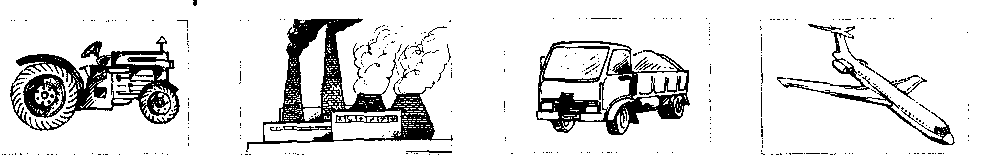 - Что нового узнали на уроке?Домашнее заданиеПользуясь схемой, составьте рассказ о нефти.